FIN DE AÑO EN HABANA Y CAYO SANTA MARÍA08 DÍAS / 07 NOCHESVISITANDO: HABANA Y CAYO SANTA MARÍA SALIDA: 28 DICIEMBRE 2024 AL 04 ENERO 2025
ITINERARIODÍA 01		MÉXICO – LA HABANASalida desde aeropuerto de AIFA (Ciudad de México) con destino a La Habana. A su llegada a La Habana y después de pasar todos los filtros de ingreso y haber recogido su equipaje, los clientes tomarán el traslado que los llevará al Hotel Palacio de los Corredores o similar para su registro. Régimen desayuno incluido.DÍA 02		LA HABANADesayuno en el hotel. Pasarán por los clientes a la hora indicada para disfrutar del City Tour por La Habana.Recorrido panorámico por lugares de interés de la ciudad.Incluye el Casco Histórico, declarado por la UNESCO Patrimonio Cultural de la Humanidad, y La Habana moderna. Sitios de interés: Palacio Presidencial, Parque Central, Capitolio, bar-restaurante Floridita, bar-restaurante La Bodeguita del Medio, Plaza de la catedral, la Plaza de Armas, Malecón, Universidad de La Habana y Plaza de la Revolución. Parada para la toma de fotografías y videos.Visita al mirador del Gran Parque Histórico Militar Morro Cabaña, área exterior.Regreso al hotel para disfrutar del resto de la tarde libre.OPCIONAL: Al terminar el City Tour los clientes podrán optar por almuerzo en paladar de La Habana para degustar una exquisita y fresca langosta. No se incluye en programa, será considerada una venta extra en el recorrido. $45 usd x pasajeroDÍA 03		LA HABANA – CAYO SANTA MARÍA  Hacer check out con tiempo, para tomar el traslado que pasará por los clientes en el lobby del hotel de La Habana para traslado al Hotel en Cayo Santa María. Registro en el Hotel One Gallery Resort. Tarde libre. Alojamiento en régimen Todo IncluidoDÍA 04 	CAYO SANTA MARÍA Desayuno en el hotel. Día Libre para el disfrute de la belleza de la playa. Cena de Fin de Año. Alojamiento. DIA 05	-06	CAYO SANTA MARÍA Días libres para disfrutar de la tranquilidad del Destino y de las bellezas naturales de la playa y los atractivos del Hotel One Gallery Resort. Alojamiento.DIA 07		CAYO SANTA MARÍA – LA HABANA Desayuno en el hotel. Hacer check out con tiempo. Pasarán por los clientes en el lobby del hotel a la hora indicada para su traslado a la Habana. Alojamiento con desayuno incluido.DÍA 08		LA HABANA – MÉXICO Desayuno en el hotel. Hacer Check out con tiempo. Pasaran por los clientes al lobby del hotel a la hora indicada para su traslado al aeropuerto.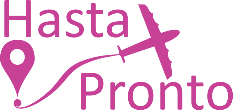 -----------------------------------------------------------------------------------TARIFAS POR PERSONASALIDA DESDE MÉXICO (AIFA) IMPUESTOS AÉREOS POR PERSONACosto del infante (0 - 1 año 11 meses): $390 USD / Neto NO COMISIONABLE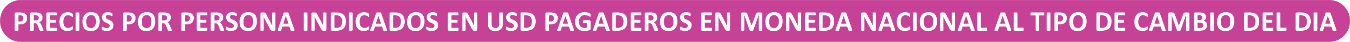 Precio vigente 28 Diciembre del 2024. Sujeto a disponibilidad y cambio sin previo aviso.VUELOS PREVISTOSHOTELES PREVISTOS 
Lista de hoteles más utilizados. Los pasajeros pueden ser alojados en hoteles descritos o similares de igual categoría.Mínimo dos pasajeros viajando juntos.Edades del menor de 2 a 11 años.Edad del infante 0 – 1 año 11 meses.Los precios cambian constantemente, así que te sugerimos la verificación de estos, y no utilizar este documento como definitivo.El número máximo de pasajeros en una habitación es de 3 considerando adultos y menores.INCLUYEVuelo AIFA – HAV – AIFA.03 noches de alojamiento en La Habana desayuno incluido, (La última noche la realizan en La Habana)04 noches de alojamiento en Cayo Santa Maria con plan todo incluido.Traslado APTO – HTL – APTO – Inter hotel. HAV – CSM – HAV City tour sin almuerzo en La Habana.Cena de Fin de año en Cayo Santa MaríaSeguro de viajeVisa turísticaEl vuelo incluye, equipaje de mano (1 pieza/10 kg) + equipaje documentado (15kg)Documentos electrónicos.  NO INCLUYENingún servicio no especificado.Gastos personales y propinas a maleteros, trasladistas, meseros y guías.Tours opcionales.FORMAS DE PAGOAnticipo de 40% por pasajero NO REEMBOLSABLECopia de pasaporte vigente.El pago total se requiere 35 días antes de su fecha de salida. Una Vez liquidado el paquete y se llegará a cancelar se apegará a las políticas de cancelación de cada uno de los servicios solicitados.TPLDBLSGL1ER Y 2DO MNR$1,259 USD$1,355 USD$1,589 USD$969 USDIMPUESTOS AÉREOS$315 USDVueloDíaOrigenSalidaDestinoLlegadaIdaVB 84228 DicNLU09:50 hrsHAV14:35 hrsRegresoVB 84304 EneHAV15:50 hrsNLU16:50 hrsDESTINOHOTELESNOCHESHABANAPALACIO DE LOS CORREDORES3CAYO SANTA MARÍAONE GALLERY RESORT4